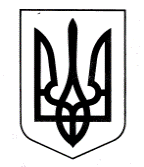 ЗАЗИМСЬКА СІЛЬСЬКА РАДА БРОВАРСЬКОГО РАЙОНУ  КИЇВСЬКОЇ ОБЛАСТІ РІШЕННЯПро затвердження розпоряджень сільського головиКеруючись ст. 26 Закону України «Про місцеве самоврядування в Україні», враховуючи рекомендації постійної комісії з питань соціально-економічного розвитку, бюджету та фінансів, комунальної власності, реалізації державної регуляторної політики, інвестицій та зовнішньо-економічних зв’язків, Зазимська сільська радаВИРІШИЛА:Затвердити розпорядження сільського голови Крупенка Віталія Вікторовича:від 01.03.2021 р. № 16/01-08 «Про затвердження кошторисної частини проектної документації за робочим проектом «Реконструкція частини мережі вуличного освітлення по вул. Лесі Українки в с. Зазим’є Броварського району Київської області»;від 01.03.2021 р. № 17/01-08 «Про затвердження кошторисної частини проектної документації за робочим проектом «Реконструкція частини мережі вуличного освітлення по вул. Мельника в с. Зазим’є Броварського району Київської області»;2.	Контроль за виконанням рішення покласти на постійну комісію сільської ради з питань з питань соціально – економічного розвитку, бюджету та фінансів, комунальної власності, реалізації державної регуляторної політики, інвестицій та зовнішньоекономічних зв’язків.Сільський голова	Віталій КРУПЕНКОc. Зазим’я23 березня 2021 року№ 801 - 08 - VIIІ